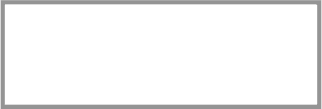 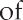 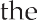 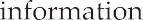 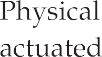 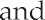 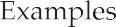 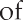 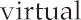 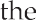 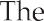 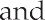 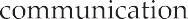 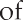 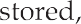 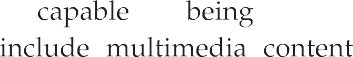 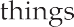 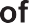 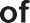 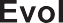 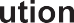 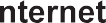 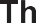 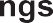 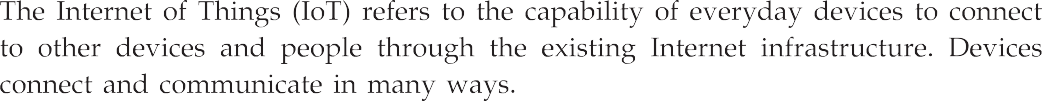 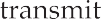 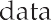 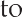 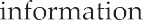 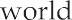 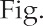 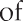 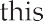 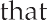 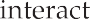 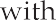 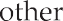 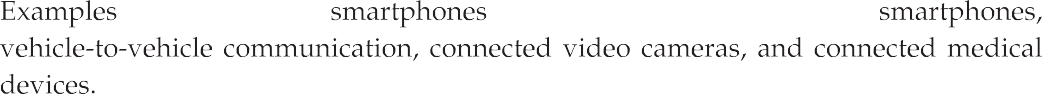 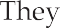 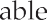 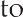 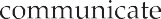 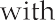 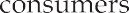 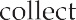 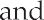 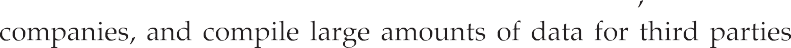 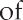 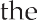 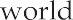 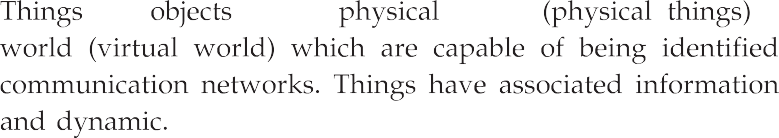 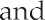 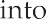 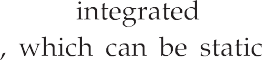 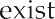 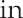 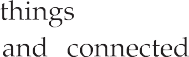 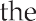 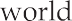 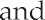 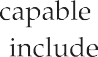 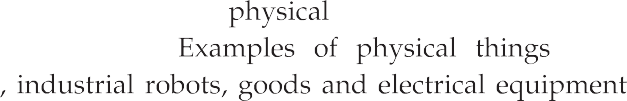 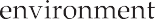 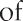 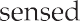 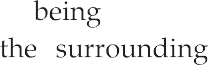 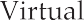 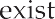 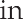 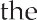 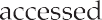 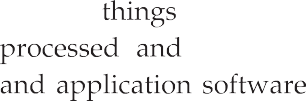 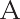 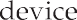 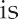 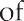 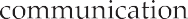 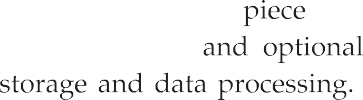 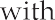 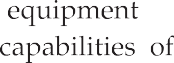 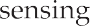 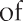 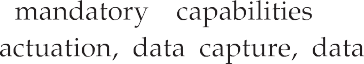 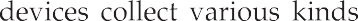 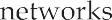 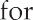 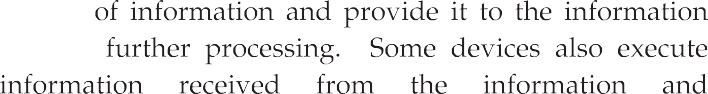 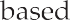 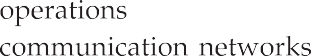 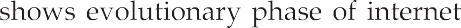 Business and societal impactIntelligent connection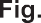 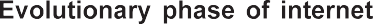 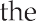 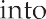 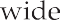 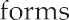 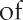 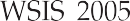 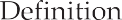 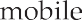 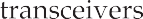 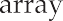 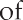 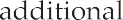 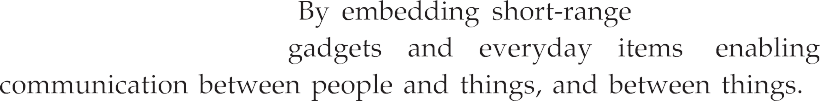 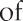 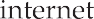 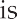 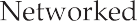 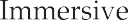 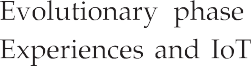 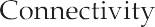 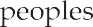 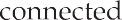 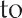 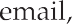 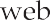 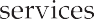 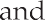 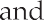 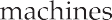 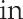 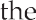 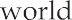 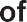 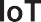 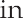 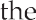 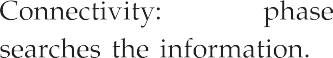 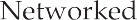 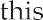 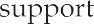 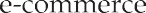 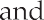 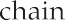 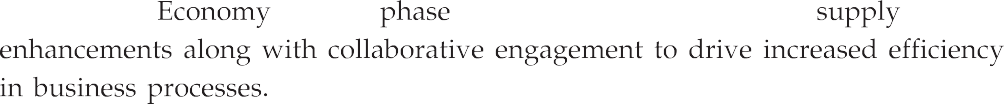 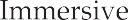 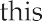 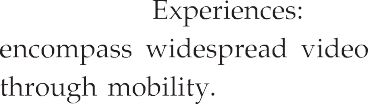 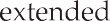 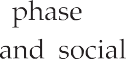 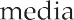 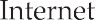 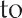 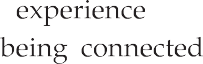 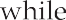 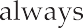 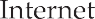 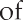 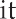 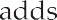 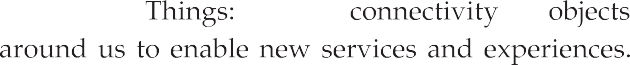 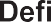 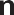 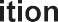 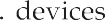 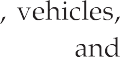 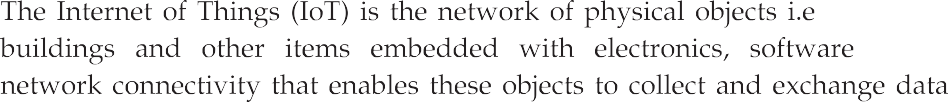 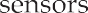 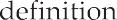 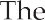 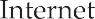 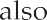 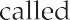 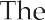 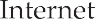 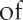 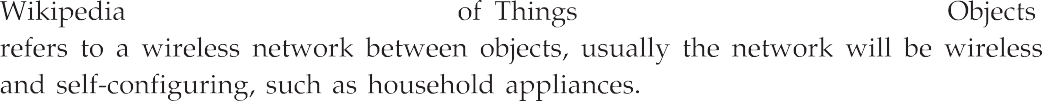 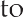 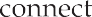 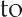 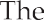 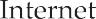 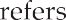 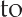 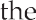 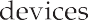 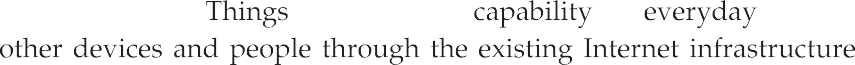 Devices connect and communicate in  many  ways.  Examples  of  this  are  smart phones that interact with other smart phones, vehicle-to-vehicle communication, connected video cameras, and connected medical devices. They are able  to communicate with consumers, collect and transmit data to companies, and  compile large amounts of data for thirdparties.IoT data differs from traditional computing. The data can be  small  in  size  and frequent in transmission. The number of  devices,  or  nodes,  that  are  connecting  to the network are also greater in IoT than in traditional PCcomputing.Machine-to-Machine communications and intelligence drawn from the devices and the network will allow businesses to automate certain basic tasks without  dependingoncentralorcloudbasedapplicationsandservices.IoT impacts every business. Mobile  and  the  Internet  of  Things  will  change  the types of devices that connect into a company's systems. These  newly  connected devices will produce new types ofdata.The Internet of Things will help  a  business  gain  efficiency,  harness  intelligence  from a wide range of equipment, improve operations and increase  customer satisfaction.Ubiquitous computing, pervasive computing, Internet Protocol, sensing technologies, communication technologies, and embedded devices are merged together in order to form a system where the real and digital worlds meet and are continuously in symbioticinteraction.The smart object is the building block of  theIoT vision. By putting intelligence  into everyday objects, they are turned into smart objects able not only to collect information from the environment and interact /control the  physical  world, but  also to be interconnected, to each other, through Internet to exchange data and information.The expected huge number of  interconnected devices and  the significant  amount of available data open new opportunities to create services that will bring tangible benefits to the society, environment, economy and individualcitizens.However, the IoT is still maturing, in particular due to a number  of  factors,  which limit the full exploitation of the IoT. Some of the factors are listed below:Thereisnouniqueidentificationnumbersystemforobjectintheworld.IoT uses Architecture Reference  Model  (ARM)  but  there is no further  development inARM.issing large-scale testing and learning environments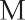 Difficulties in exchangingof sensor information in heterogeneous environments.Difficulties in developing business  which  embraces  the  full support  of  the  Internet ofThings.IoT CharacteristicsInterconnectivity : Everything can be connected to the global information and communicationinfrastructure.Heterogeneity  :  Devices  within  IoT  have  different  hardware   and   use  different but they can still interact with other devices through differentnetworks.	services : Provides things-related services within the constraints of things, such as privacy and semantic consistency between physical and  virtual thing.Dynamic changes:  The  state  of  a  device  can  change  dynamically,  thus  the  number of devices canvary.Integrated into information network: IoT devices are integrated with information network for communication purpose. It will exchange data with otherdevices.Self-adapting: Self-Adaptive is a system that can automatically modify  itself  in  the face of a changing context, to best answer a set ofrequirements.Self-configuration primarily consists of the actions of neighbour  and  service  discovery, network organization, and resourceprovisioning.Component of IoTThe hardware utilized in IoT systems includes devices  for  a  remote  dashboard, devices for control, servers, a routing or bridge device, and sensors. These devices manage key tasks and functions such as system activation, action specifications,and detection to support-specific goals and actions.of IoT devices are as follows:Control units : A small computer on a single  integrated  circuit  containing processor core, memory and a programmable I/O peripheral. It is responsible for  the mainoperation.Sensor : Devices that can measure a physical quantity and convert it into  a signal, which can be read  and  interpreted  by  the  microcontroller  unit.  These  devices consist of energy modules, power management modules, RF modules, and sensing modules. Most sensors fall into 2 categories : Digital or analog. An analog data is converted to digital value that can be transmitted to theInternet.Temperature sensors :accelerometersImage sensors :gyroscopesLight sensors : acousticsensorsMicro flow sensors : humiditysensorsGas RFID sensors : pressure sensorsCommunication modules : These are the part of devices and responsible for communication with rest of IoT platform. They provide connectivity according to wireless or wired communication protocol they are designed. The communication between IoT devices and the Internet is performed in twoways:There is an Internet-enable intermediate node acting as agateway;The IoT Device has direct communication with theInternet.The communication between the main control unit and the communication module uses serial protocol in mostcases.Power Sources : In small devices the current is usually produced by sources like batteries, thermocouples and solar cells. Mobile devices are mostly powered by lightweight batteries that can be recharged for longer lifeduration.Communication Technology and Protocol :IoT primarily exploits  standard protocols and networking technologies. However, the major enabling technologies and protocols of IoT are RFID, NFC, low-energy Bluetooth, low-energy wireless, low-energy radio protocols,  LTE-A,  and  WiFi-Direct.  These  technologies  support the specific networking functionality needed in an IoT system in  contrast  to  a  standard uniform network of commonsystems.Working of IoTFig 1.1.2 shows working ofIoT.Collect and transmit data : The device can sense the environment and collect information related to it and transmit it to a different device or to theInternet.	based on triggers : It can be programmed to actuate other devices based on conditions set byuser.Receive information : Device can also receive information from thenetwork.Communication assistance : It provides  communication  between  two  devices  of same network or differentnetwork.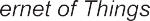 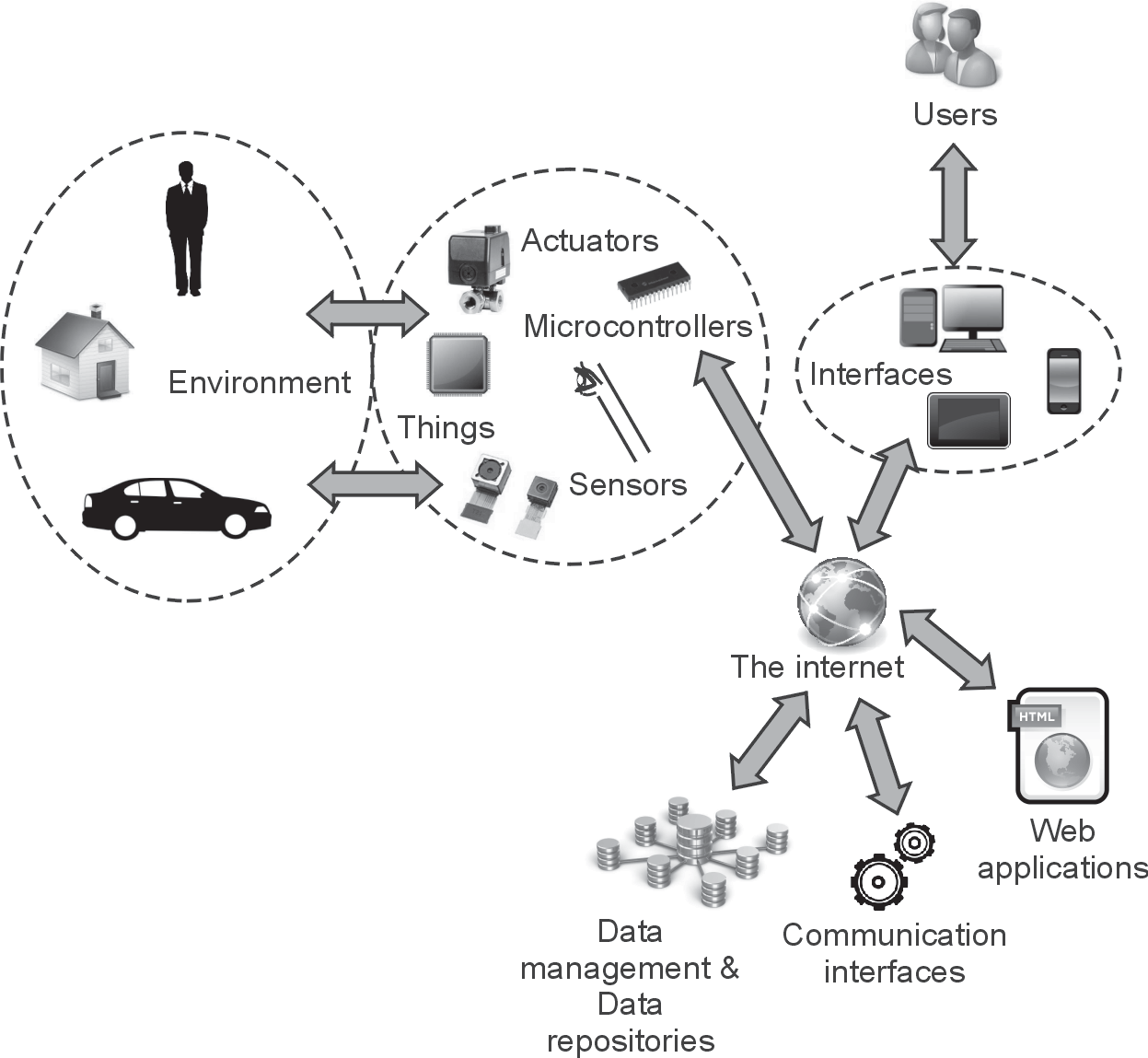 Fig. 1.1.2 : Working  of  IoTSensors for various applications are used in different IoT devices as per different applicationssuchastemperature,power,humidity,proximity,forceetc.Gateway takes care of various wireless standard  interfaces  and  hence  one gateway can handle multiple technologies and multiplesensors.The typical wireless technologies used  widely  are  6LoWPAN,  Zigbee,  Zwave,  RFID, NFC etc. Gateway interfaces with cloud using backbone wireless or wired technologies such as WiFi, Mobile , DSL orFibre.Advantages and DisadvantagesAdvantages of loTImproved customer engagement andcommunication.Support for technologyoptimizationrange of datacollectionReducedwasteDisadvantages of loT1. Loss of privacy  and  security  :  As  all  the  household  appliances,  industrial machinery, public sector services like water supply and transport, and many other devices all are connected to  the  Internet,  a  lot  of  information  is  available  on  it. This information is prone to attack byhackers.2 Flexibility : Many are concerned about the  flexibility  of  an  IoT  system  to integrate easily withanotherComplexity : The IoT is a diverse and complex network.  Any failure  or bugs in  the software or hardware will have serious consequences. Even power failure can cause a lot ofinconvenience.Compatibility :  Currently,  there  is  no  international  standard  of  compatibility  for the tagging and monitoringequipmentSave time andmoney.1.1.6Applications of IoTHome : Buildings where people live. It controls home and securitysystems.Offices  :  Energy	management	and	security  in  office   buildings;   improved for mobileemployees.Factories : Places with repetitive work routines, including hospitals and farms; operating efficiencies, optimizing equipment use andinventory.Vehicles	:	Vehicles	including	cars,	trucks,	ships,	aircraft,	and	trains; condition-based maintenance, usage-based design, pre-salesanalyticsCities : Public spaces and  infrastructure  in  urban  settings;  adaptive  traffic control, smart meters, environmental monitoring, resourcemanagement.Worksites : It is custom production environments like mining, oi1 and  gas, construction; operating efficiencies, predictive maintenance, health andsafety.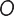 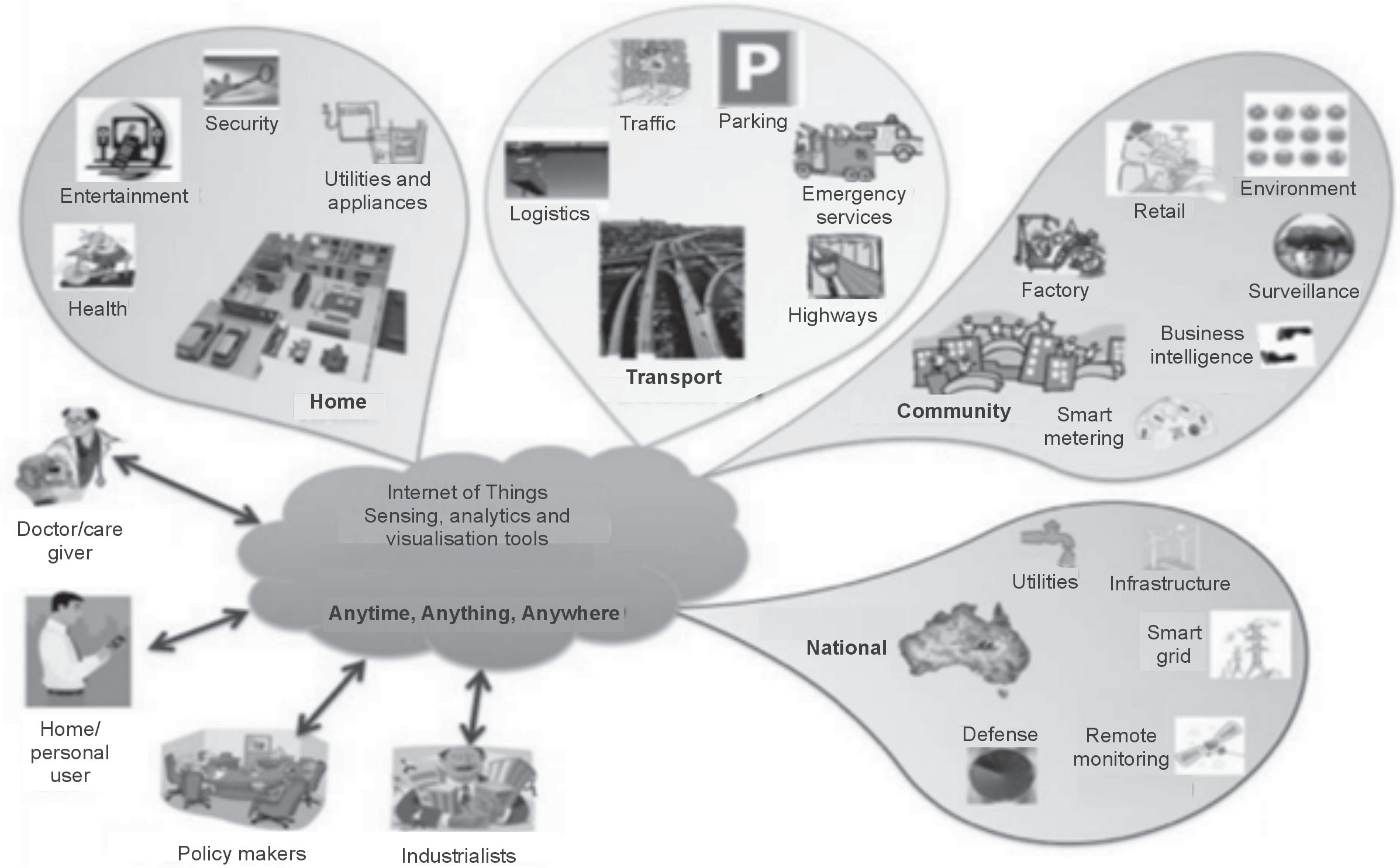 Enabling TechnologiesFig. 1.1.3IoT is enabled by several technologies including wireless sensor networks, cloud computing, Big data analytics, Embedded Systems, Security Protocols  and architectures, communication protocols, web services, Mobile Internet,andSearch engines.ComputingCloud computing has  the  almost  unlimited  capacity  of  storage  and  processing power which is a more mature technology at least to a certain extent to solve the problem of most of the Internet ofthings.	is a pay-per-use model for enabling  available,  convenient, network access to a shared pool of configurable computingresources(e.g., networks, servers, storage, applications, services) that can be rapidly provisioned and released with minimal management effort or service-provider interaction.Cloud storage services may  be  accessed  through  a  web  service  API,  a  cloud storage gateway or through a web-based userinterface.Cloud computing services are  offered  to  users  in  different  forms  :  Infrastructure- as- a- Service (IaaS), Platform-as-a-Service (PaaS) and Software-as-a-Service(SaaS).oftware as a Service (SaaS) : Model in which an application  is  hosted  as  a service to customers who access it via the Internet. The provider does all the patching and upgrades as well as keeping the  infrastructure  running.  The traditional model of software distribution, in which software is purchased for and installed on personal computers.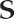 Platform as a Service (PaaS) : Platform as a service is another application delivery model and also known as cloud-ware. Supplies all the resources required to build applications and services completely from the Internet, without  having  to download or install software. Services includes application design, development, testing, deployment, and hosting, team collaboration, web service integration, database integration, security, scalability, storage, state management, and versioning. PaaS is closely related to SaaS but delivers a platform from which to work rather than an application to workwith.Infrastructure as a Service (IaaS) :SaaS and PaaS are providing apples  to customers, IaaS doesn't. It offers the hardware so that your organization can put whatever they want onto it. Rather than purchase servers, software, racks, and having to pay for the datacenter space for them, the service provider rents for resources like server space, network equipment, memoryetc.Big Data AnalyticA category of technologies and services where I e capabilities provided to collect, store, search, share, analyze and visualize data which have the characteristics of high-volume, high-velocity andhigh-variety.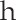 of big data generated by IoT systems:Weather MonitoringStationsMachine sensor data from industrialsystemsHealth and fitnessdataLocation and trackingsystems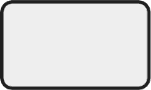 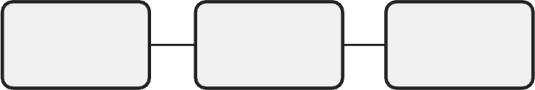 Fig. 1.2.1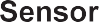 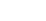 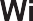 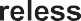 A Wireless Sensor Network (WSN) is a network formed by a large number of sensor nodes where each node is equipped with a sensor to detect physical phenomena such as light, heat, pressure,etc.	usually include sensor nodes, actuator nodes, gateways  and large number of sensor nodes deployed randomly inside ofor near themonitoring area, form networks through self-organization.Sensor nodes monitor the collected data to transmit along to other sensor nodes by hopping. During the process of transmission, monitored data may be handled by multiple nodes to get  to  gateway  node  after  multi-hop  routing,  and  finally  reach  the management node through the internet orsatellite.Standards for WSN technology have been well developed, such as Zigbee (IEEE 802.15.4). The IEEE 802.15.4 is simple packet data protocol for lightweight wireless networks.It works well for long battery life, selectable latency for controllers, sensors, remote monitoring and portableelectronics.Communication ProtocolsCommunication protocols are  used  as  a  backbone  of  IoT  systems.  It  enable network  connectivity  and  coupling  to  applications.   Communication   protocols allow devices to exchange data over thenetwork.	protocol also performs error correction and detection, flow control, data	addressing mechanismetc.Sequence control, lost of packet, retransmission are the other functions of communicationprotocol.Embedded SystemA system s a set of interacting or interdependent component parts forming a complex unit. It is a fixed plan to perform one or manytask.Embedded system is  an  electronic  system  which  is  designed  to  perform  one  or  a of functions using software andhardware.General definition of embedded systems is : embedded systems are computing systems with tightly coupled hardware and software  integration  that are designed to perform a dedicated function. The word embedded reflects the fact that these systems are usually an integral part of a larger system, known as the embedding system. Multiple embedded systemscan coexist in an embedding system.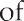 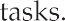 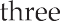 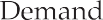 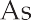 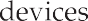 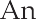 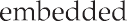 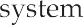 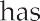 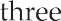 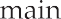 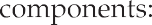 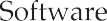 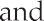 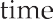 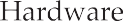 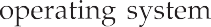 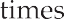 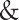 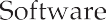 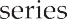 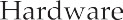 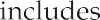 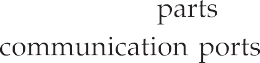 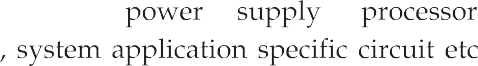 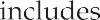 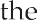 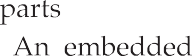 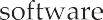 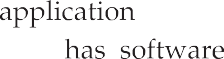 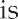 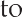 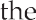 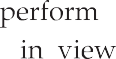 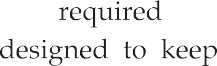 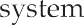 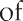 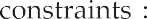 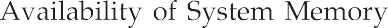 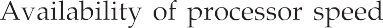 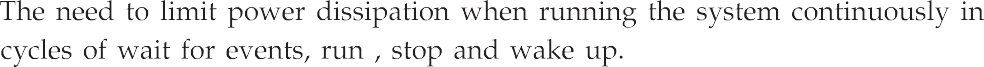 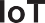 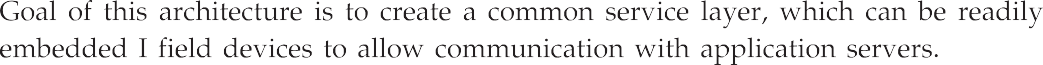 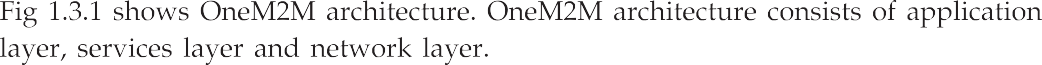 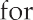 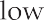 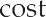 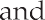 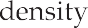 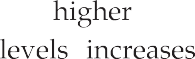 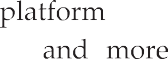 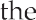 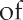 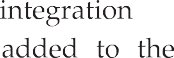 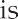 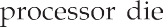 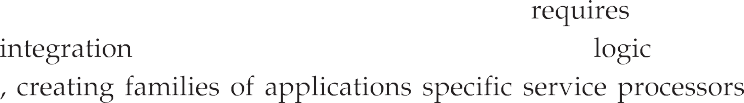 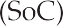 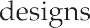 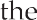 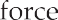 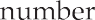 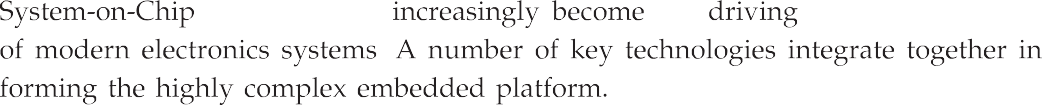 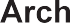 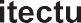 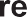 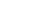 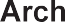 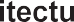 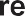 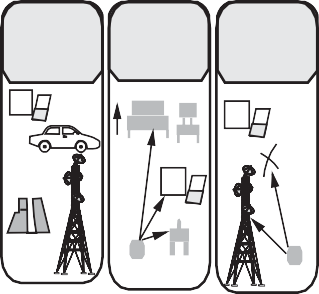 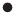 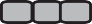 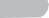 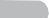 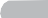 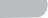 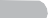 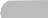 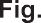 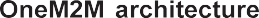 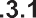 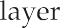 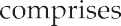 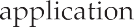 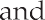 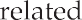 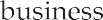 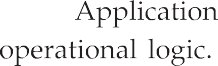 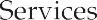 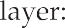 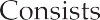 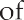 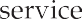 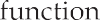 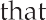 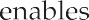 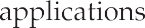 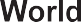 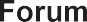 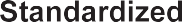 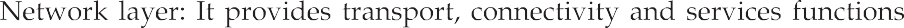 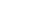 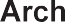 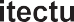 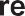 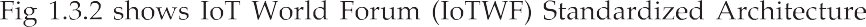 CenterIT	Query basedOT		Event basedEdge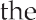 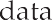 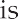 Data at restData in motion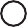 Non -real timeReal time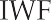 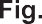 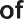 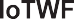 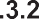 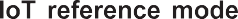 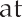 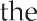 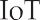 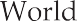 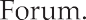 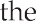 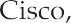 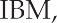 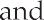 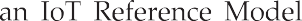 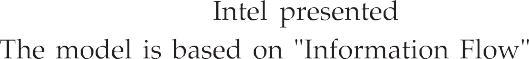 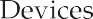 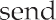 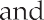 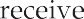 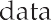 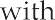 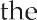 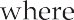 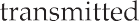 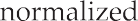 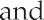 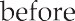 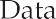 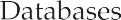 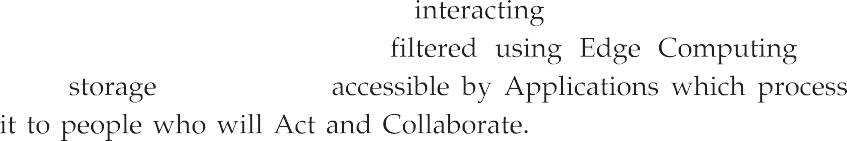 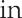 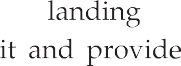 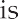 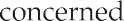 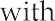 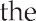 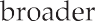 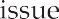 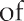 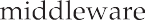 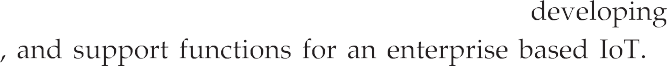 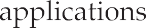 InternetofThings	1-14	Fundamental ofloToT reference model define a set of levels with control flowing  from  center  to  the edge which includes sensors, device, machines and  other  type  of  an  intelligent  nodes.Layer 1 : Comprises physical devices and controllers that might control multiple devices. This level enables devices to communicate with one another and to communicate, via the upper logical levels, with application platforms such as computers, remote-control devices, andsmart-phones.Layer 2 : The IWF model includes gateways in level 2. Because the gateway is a networking and connectivity device, its placement at level 2 seems to  make  more sense.Layer 3 : It performs data element analysis andtransformation.Layer 4 : The data accumulation level, is where data coming from the numerous devices, and filtered and processed by the edge computing level, is placed  in storage that will be accessible by higher levels. This level marks a clear distinction in the design issues, requirements, and method of processing between lower-level (fog) computing and upper-level (typically cloud)computing.Layer 5, Data abstraction layer : Reconciles multiple data formats and ensures consistent semantics from various sources. Confirms that data set is complete and consolidates data into one place or multiple data storesusing virtualization.Layer 6, Application  layer  :  Interprets  data  using  software  applications. Applications may  monitor,  control  and  provide  reports  based  on  the  analysis  of thedata.Layer 7, Collaboration and processes layer : Consumes and shares the application information.Using this reference model, following things are achieved:Decompose the problem into smallerparts.Identify different technologies at eachlayer.Define a system in which different parts can be provided by differentvendors.Have a process are defining interface that leads tointeroperability.Define a tiered security model that is enforced at one transition points between levels.Characteristics of loTWF model° Simplifies : It helps break down complex systems so that each part is more understandable.° Clarifies : It provides additional  information  to  precisely  identify  levels  of  the IoT and to establish commonterminology.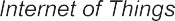 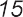 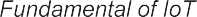 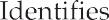 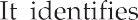 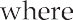 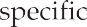 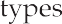 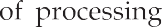 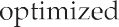 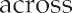 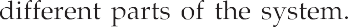 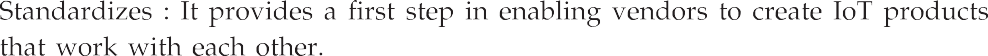 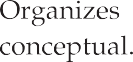 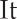 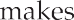 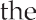 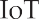 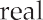 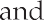 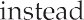 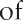 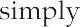 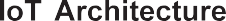 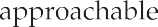 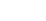 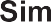 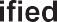 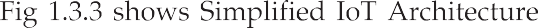 Core IoT functional stackIoT data management and compute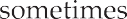 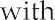 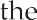 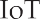 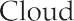 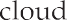 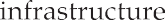 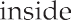 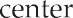 Security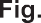 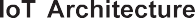 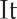 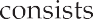 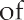 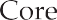 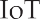 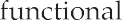 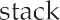 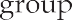 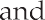 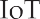 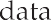 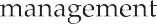 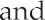 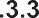 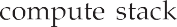 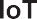 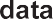 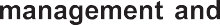 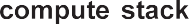 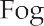 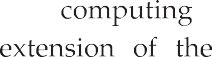 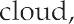 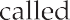 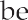 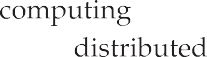 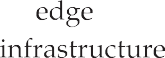 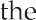 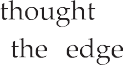 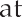 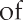 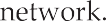 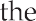 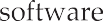 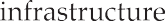 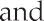 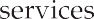 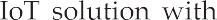 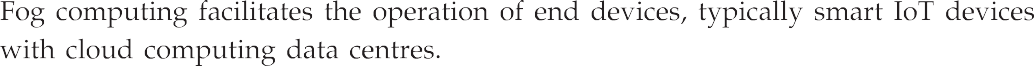 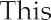 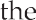 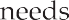 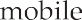 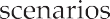 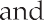 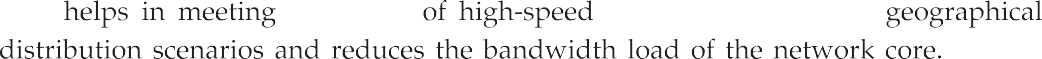 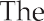 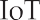 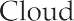 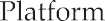 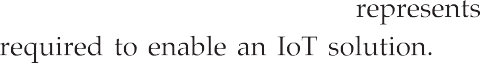 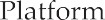 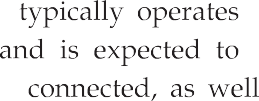 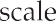 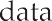 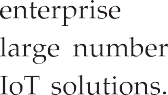 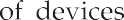 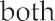 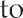 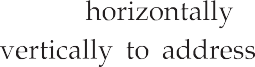 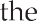 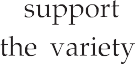 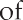 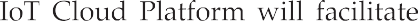 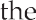 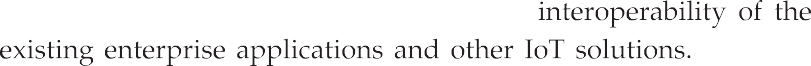 oreloT functional stack group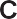 The IoT gateway acts  as  the  aggregation  point  for  a  group  of  sensors  and  actuators to coordinate the connectivity of these devices to each other and  to  an externalnetwork.An IoT gateway can be a physical piece of hardware or functionality that is  incorporated into a larger "Thing" that is connected to thenetwork.For example, an industrial machine might act like a gateway, and so  might  a  connected automobile or a home automationappliance.An IoT gateway will often offer processing of the data "at the edge" and storage capabilities to deal with network latency andreliability.For device to device connectivity, an IoT gateway deals with  the  interoperability  issues between incompatibledevices.A typical IoT architecture would have many IoT gateways supporting masses of devices.Fog, Edge and Cloud in IoTEdge computing : it is also known as just "edge".  It brings  processing  close  to the data source, and it does not need to be sent to a remote cloud or other centralized systems for processing. Also called as "mist"computing.By	the distance and time it takes to send data to centralized  sources,  we   improve  the speed  and  performance  of  data  transport,  as well as devices and applications on theedge.Fog computing is a standard that  defines  how  edge computing  should  work, and it facilitates the operation of compute, storage and  networking services between  end devices and cloud computing datacentres.Examples : industrial controllers, switches, routers, embedded servers, and IoT gateways.Fog nodes :ReceivefeedsfromIoTdevicesusinganyprotocol,inrealtime.Run IoT-enabled applications for real-time control and analytics, with millisecond responsetime.Provide transient storage, often 1-2hours.Send periodic data summaries to thecloud.Additionally, many use fog as a jumping-off point for edgecomputing.With edge, compute and storage systems reside at the edge as well, as close as possible to the component, device, application or human that produces the data beingprocessed.e purpose is to  remove  processing  latency,  because  the  data  needn't  be  sent  from the edge of the network  to  a  central  processing  system,  then  back  to  the  edge.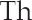 The applications for edge make sense: Internet of Things-connected  devices  are  a clear use for edge computingarchitecture.With remote sensors installed on a machine, component or device, they generate massive amounts ofdata.If that data is sent back across a long network link  to  be  analyzed,  logged  and tracked, that takes much  more  time  than if  the data  is processed  at  the edge, close  to the source of thedata.In essence, fog is the standard, and edge is the concept. Fog enables  repeatable structure in the edge computing concept, so enterprises can push compute out of centralized systems or clouds for better and more scalableperformance.Characteristics of Fog computingContextual location awareness andlow latency.GraphicdistributionDeployment near IoTendpoints.Benefits of Fog Computing :Greater business agility : With the right tools, developers can quickly develop fog applications and deploy them whereneeded.Better security : Protect your fog nodes using the same policy, controls, and procedures you use in other parts of your IT environment. Use the same physical security and cyber securitysolutions.Deeper insights, with privacy control :Analyse sensitive data locally  instead  of sending it to the cloud foranalysis.Lower operating expense  :  Conserve  network  bandwidth  by  processing  selected data locally instead of sending it to the cloud foranalysis.M2MMachine to Machine (M2M) communication is the  communication  among  the physical things which do not need humanintervention.M2M communication is a form of data communication that  involves  one  or  more  that  do  not  necessarily  require  human  interaction   or  intervention   in  the of communication. M2M is also named as Machine TypeCommunication3GPP.M2M communication could be carried over mobile networks  (e.g.  GSM-GPRS, CDMA EVDO  networks).  In the M2M communication, the  role of  mobile  network  is largely confined to serve as a transportnetwork.is only a subset of IoT. IoT is a more encompassing phenomenon because it also includes Human-to-Machine communication (H2M).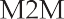 RadioFrequency  Identification  (RFID), Location-Based Services (LBS), Lab-on-a-Chip (LOC), sensors, Augmented Reality (AR), robotics and vehicle telematics, which are some of the technology  innovations  that  employ  both  M2M and H2Mcommunications.Reasons for shifting from M2M to IoT:It supports multiple application with multipledevice.It is information and servicecentric.It supports open marketplace.IoT uses Horizontal enablerapproach.It requires generic commoditydevices.Used in B2B andB2C.Key features of M2M :Low Mobility : M2M Devices do not move and if moves  only within a certain  area.TimeControlled	data can be sent or receive only at certain pre -defined time periods.Time Tolerant : Sometimes data transfer can bedelayed.Packet Switched : Network operator to provide packet switchedserviceOnline small Data Transmissions : Devices frequently send or receive small amounts ofdata.Low Power Consumption : To improve the ability of the system to efficiently serviceM2Mapplications.LocationSpecificTrigger	Intending to trigger M2Mdevice in a particularareae.g. wake up the device.Six Pillars of M2M :The six pillars of M2M are as follows:Remote monitoring is a generic term most often representing supervisory control, data acquisition and automation of industrialassets.RFIDisadata-collectiontechnologythatuseselectronictagsforstoringdata.A sensor network monitors physical or environmental conditions, with  sensor nodes acting cooperatively to form/maintain thenetwork.The term smart service refers to the process of networking equipment and monitoring it at a customer's site so that it can be maintained and serviced more effectively.Telematics to the integration of telecommunications and infomatics, but most often it refers to tracking, navigation and entertainment applications invehicles.Telemetry is usually associated with industrial, medical and wildlife-tracking applications that transmit small amounts of vehiclesdata.Architecture and Components of M2MFig. 1.5.1 shows M2Marchitecture.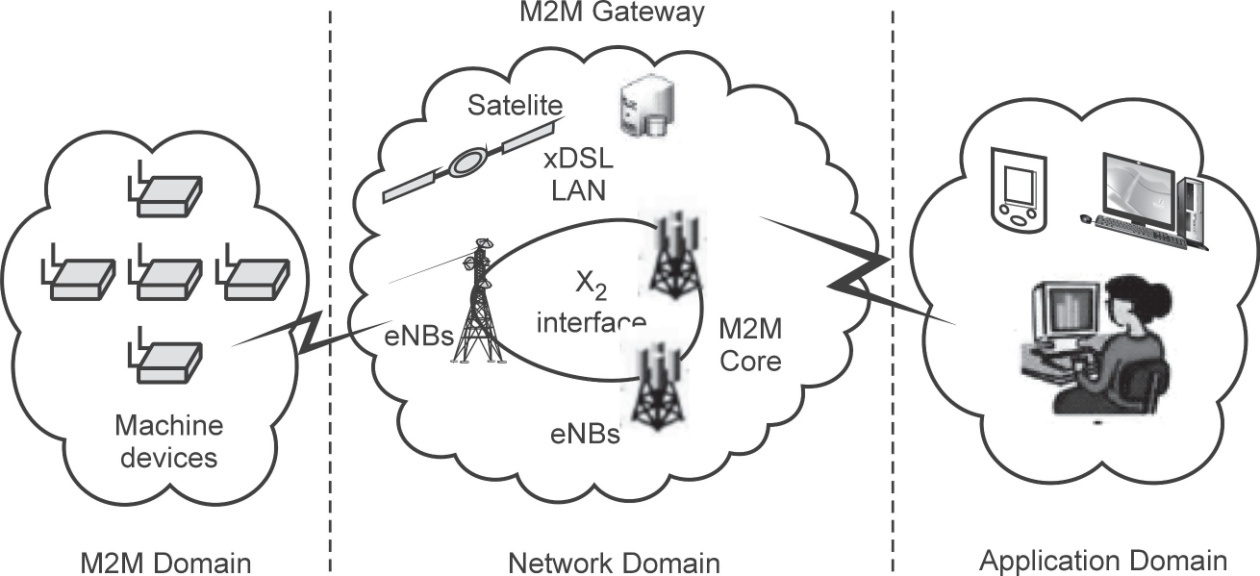 Fig. 1.5.1 :  M2M  arch tectureThe system components of an M2M solution are as follows:M2M Device : A device that  runs  application(s)  using  M2M  capabilities  and network domain functions.  An  M2M  device  is  either  connected  straight  to  an access network or interfaced to M2M gateways via an M2M areanetwork.M2M area network : A M2M area network provides connectivity between  M2M devices and M2M gateways. Examples of M2M  areabetworks  include  :  Personal area network technologies such as IEEE 802.15, SRD,  UWB, Zigbee, Bluetooth,  etc  or local networks such as PLC, M-BUS, WirelessM-BUS.M2M gateways :Equipments using M2M capabilities to ensure M2M devices interworking and interconnection to the network and application domain.  The  M2M gateway may also run M2Mapplications.M2M applications server : Applications that run the service logic and use service capabilities accessible via openinterfaces.M2M application : The  application  component  of  the  solution  is  a  realization  of the highly specific monitor  and  control  process.  The  application  is  further integrated into the overall business process system of theenterprise.Fig. 1.5.2 shows generic M2Msolution.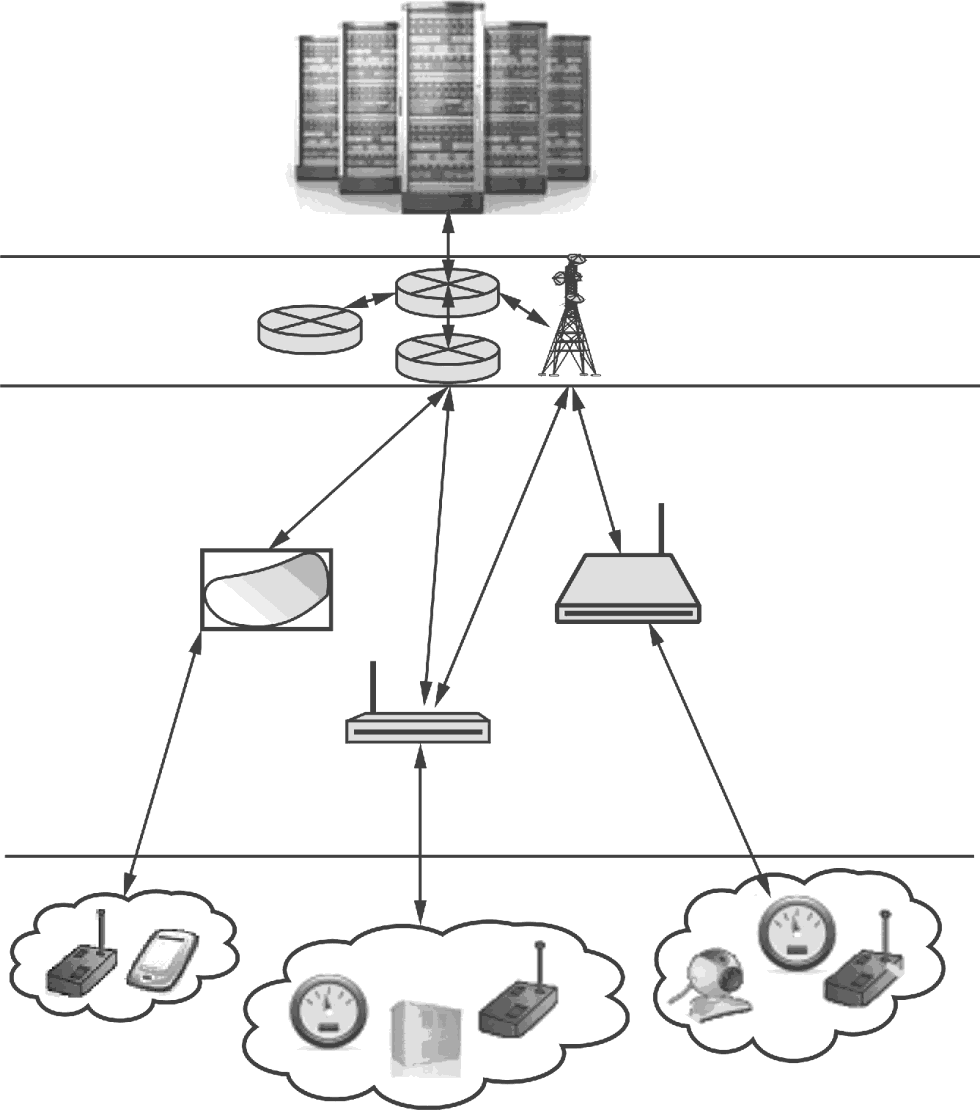 Backend (Datacentre, cloud)Network coreM2M gatewaysM2M devices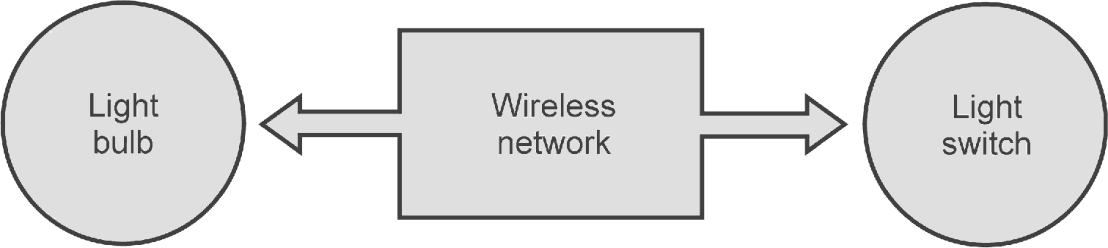 ManufacturerA	Bluetooth, Z-wave,ZigbeeFig. 1.5.2 Generic M2M solutionManufacturer BA number of sub-sets of users  of  M2M  services  can  be  identified  : Consumers  in the home, business users and facility  managers,  city  goverrunents,  logistics businesses, energy providers andmore.Difference  between  M2M andIoT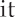 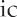 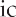 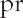 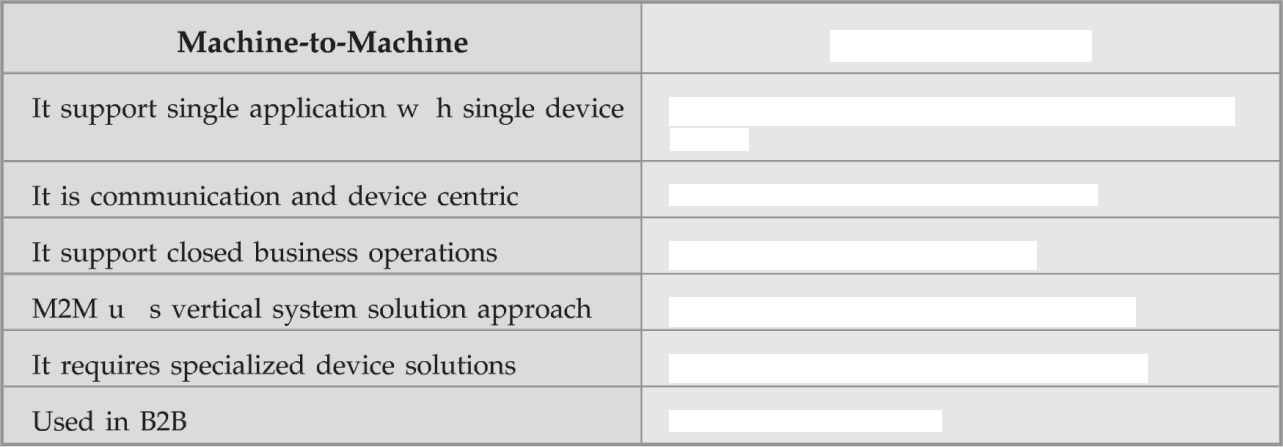 Functional Blocks of an IoTEcostern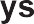 Fig 1.6.1 showsIoTfunc	ocks.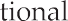 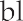 IoT functional block consists of device, communication, services, security and application.Application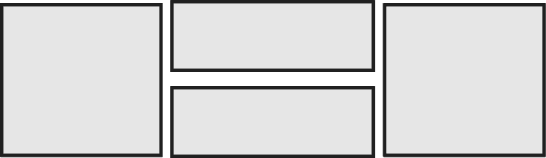 DeviceF g. 1.6.1 : functional block of IoTDevice : An IoT system comprises of devices that provide sensing, actuation, monitoring and controlfunctions.Communication : Handles the communication for the IoTsystem.Services : services for device monitoring, device control service, data publishing services and services for devicediscovery.Management : this block provides various functions to govern the IoTsystem.Security : this block secures the IoT system and by providing functions such as authentication, authorization, message and content integrity, and datasecurity.Application : This is an interface that the users can use  to  control  and  monitor  various aspects of the IoT system. Application also allow users to view  the system status and view or analyse the processeddata.SensorsSensor converts a physical quantity into a corresponding voltage.  Sensor  is  a device that when exposed to a physical phenomenon (temperature, displacement, force,etc.)producesaproportionaloutputsignal(electrical,mechanical,magnetic,	transducer is often used synonymously with sensors. Sensor is a device that responds to a change in the physical phenomenon. On the other hand, a transducer is a device that converts one form of energy into another  form  of energy. Sensors are transducers when they sense one form of energy input and output in a different form ofenergy.Sensors can also be classified as passive or active. In passive sensors, the power required to produce the output is provided by the sensed  physical  phenomenon itself whereas the active sensors require external powersource.In embedded system, sensor and actuators are used for controlling the system. Sensors are connected to input port. Actuators are connected to outputport.Sensor captures the changes in the environmental variable. Middle system process the information. Actuators are changed according to the input variable. It displays theoutput.Example of control is air conditioner system. It controls the room temperature to a specifiedlimit.Deflection : The signal produces some physical (deflection) effect  closely  related  to the measured quantity and transuded to beobservable.Null : The signal produced by the sensor is counteracted  to  minimize  the deflection. That opposing effect necessary to maintain a zero deflection should be proportional to the signal of themeasurand.Here, the output is usually an 'electrical quantity' and measurand is a ’physical quantity, property or condition which is to bemeasured'.A sensor is a device that responds to a physical stimulus, measures the physical stimulus quantity and converts it into a signal usually electrical, which can be read by an observer or by aninstrument.A sensor  can be very small  and  itself  can be a  trackable  devices.  The sensor  itself,  if not corinected is not part of the IoT or WSN valuechain.pecifications of Sensor :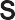 Accuracy : Error between the result of a measurement and the true value being measured.Resolution : The smallest increment of measure that a device canmake.Sensitivity : The ratio between  the  change  in  the  output  signal  to  a  small  change in input physical signal. Slope of the input-output fitline.Repeatability/Precision : The ability of the sensor to output the same value for the same input over a number oftrials.Bandwidth : the frequency range between the lower and upper cut-off frequencies, within which the sensor transfer function is constantgain or linear.Measurement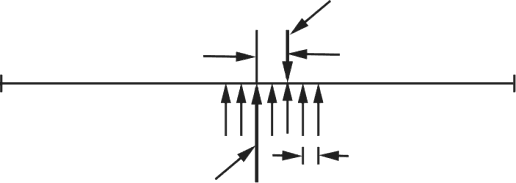 Fig. 1.7.1 : Accuracy  v.R	n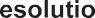 Types of SensorsMechanical sensor : Any  suitable  mechanical  /  electrical  switch  may  be  adopted but because a  certain  amount  of  force  is  required  to  operate  a  mechanical  switch it is common to usemicro-switches.	sensor : These proximity sensors operate by breaking or disturbing  an air		pneumatic proximity sensor is an example or a contact type sensor. These cannot be used where light components may be blownaway.Optical sensor : In there simplest form, optimcal proximity  sensors  operate  by breaking a light beam which falls onto a light sensitive device such as a photocell.  These are examples of non  contact  sensors.  Care  must  be  exercised  with  the lighting environment of these  sensors  for  example  optical  sensors  can  be  blinded by flashes from are  welding  processes,  airborne  dust  and  smoke  clouds  may impede light transmissionetc.Electrical sensor : Electrical proximity sensors may  be  contact  or  non-contact.  Simple contact sensors operate by  making  the sensor  and  the  component  complete an electrical circuit. Non-contact electrical proximity sensors rely on the electrical principles of either induction for detecting metals or capacitance for detecting non metals aswell.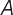 ange sensing : Range sensing concerns detecting how near  or far a component  is  from the sensing position, although they can also be used as proximity  sensors. Distance or range sensors use non-contact analog techniques. Short range sensing, between a few millimetres and a few hundred millimetres is carried out using transmitted energy waves of  various  types  e.g.  radio  waves,  sound  waves  and lasers.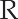 Sensor data Communication ProtocolsDirect transmission protocols:In direct communication protocol, each sensor sends its data directly to the base station.Ifthebasestationisfarawayfromthenodes,directcommunicationa large amount of transmit power from each node.	quickly drain the battery of the nodes and reduce the system lifetime. However, the only receptions in this protocol occur at the base station, so if  either the base station is close to the nodes, or  the energy  required  receiving data is large, this may be an acceptable method ofcommunication.Minimum transfer energy protocols:In these protocols, nodes act as routers for other nodes’ data in addition to  sensing the environment. These protocols differ in the way the  routes  are chosen.Some of these protocols only consider the energy of the transmitter and neglect the energy dissipation of the receivers indetermining the routes.Depending on the real time costs of the transmit  amplifier  and  the  radio electronics, the total energy expended in the  system  might  actually  be  greater using MTE routing than direct transmission to the basestation.It is clear that in MTE  routing,  the nodes closest  to the base  station  will be used  to route a large number of data messages to the basestation.Thus, these nodes will die out quickly, causing the energy required to get the remaining data to the base station to increase and more nodes todie.Wireless Sensor NetworkWSN is more for sensing and information-colleting  purposes.  Other  networks  include body sensor network (BSN),  visual  or  video  sensor  network  (VSN), vehicular sensor networks, underwater (acoustic) sensor  networks,  interplanetary sensor networks, fieldbus networks andothers.The	scope of  WSN is the USN or  ubiquitous  sensor  network, a network    of intelligent sensors that could one day becomeubiquitous.A wireless sensor network (WSN) is a network formed by a  large  number  of sensor nodes where each node is equipped with some sensors to detect physical phenomena. In IoT, the sensor nodes and devices are interconnected to transmit useful measurement information via distributed sensor networks.Other networks are body sensor network (BSN), video sensor network (VSN), vehicular sensor network (V2V), interplanetary sensor networketc.VSN devices come with image sensors, adequate  processing  power  and  memory. They use wireless communication interfaces to collaborate  and  jointly  solve  tasks such as tracking persons within the network. In all applications, VSNs monitor a potentially large group of people and record  sensitive  image  data  which  might contain identities of persons, their behaviour, interaction patterns or personal preferences.A central idea of VSNs is to keep data processing local to reduce the amount of transmitted data. Fig. 1.7.2 showsVSN.ationer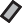 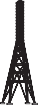 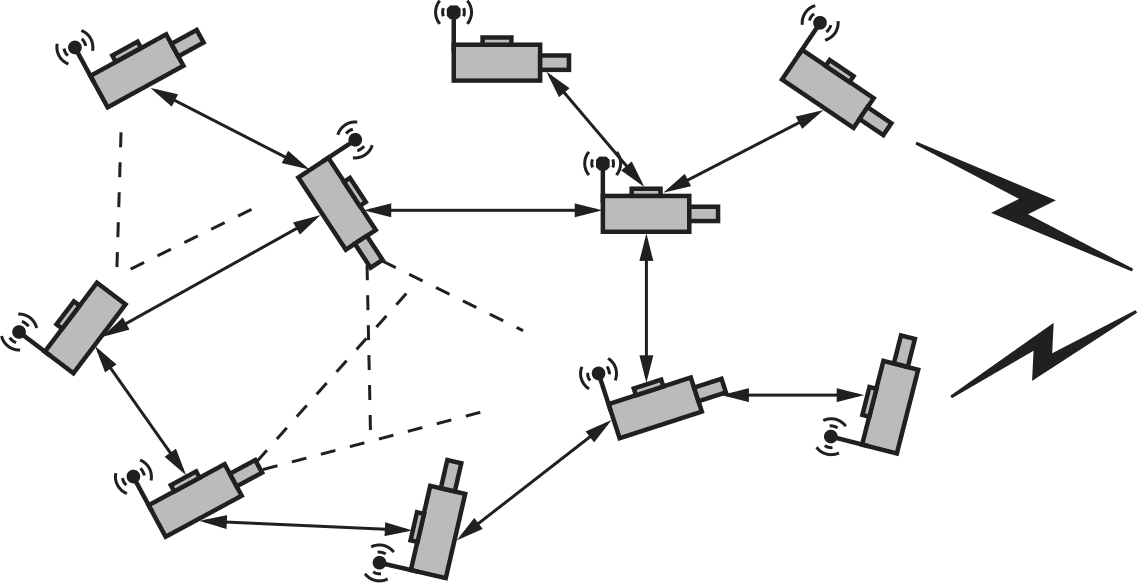 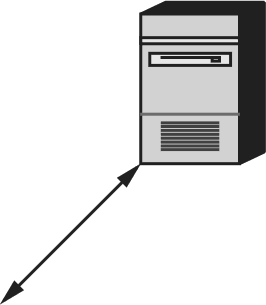 Visual sSink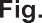 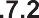 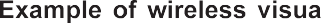 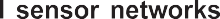 A single VSN device has only a limited field of view  but  VSNs  are  typically  designed to cover large areas. Therefore, multiple spatially distributed nodes are required. To avoid centralized control and data processing, VSNs use peer to peer communication for coordination, configuration, data exchange, handover of tracked objects or datafusion.To simplify deployment of spatially distributed VSNs, they rely no longer only on dedicated  communication  networks  but  make  use  of  existing  infrastructure  which is not under full control of the VSNoperators.ActuatorsA device or mechanism capable of performing a physical action. Actuators interact with the world. Sensors capture information from theworld.The interface between the microcontroller and the sensors or the actuators is either digital.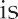 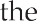 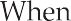 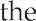 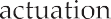 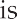 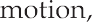 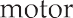 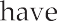 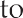 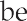 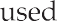 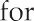 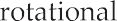 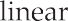 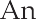 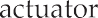 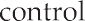 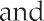 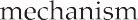 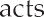 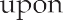 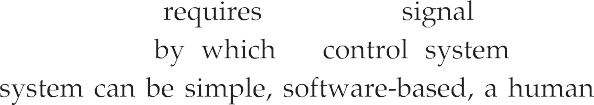 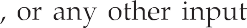 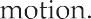 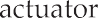 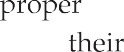 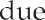 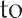 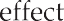 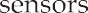 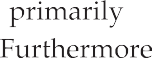 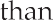 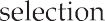 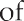 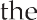 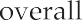 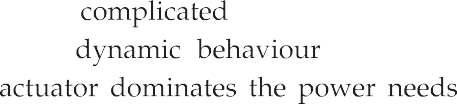 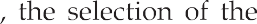 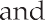 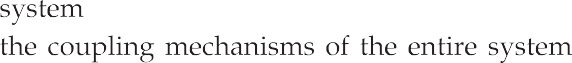 Sensor	Controlcenter	Actuator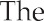 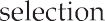 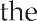 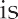 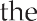 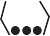 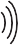 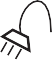 Temperature sensor detects heat.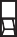 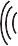 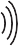 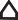 Sends this detect signal to the control center.Control center sends command to sprinkler.Sprinkler turns on and puts out flame.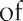 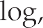 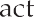 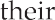 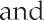 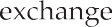 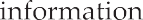 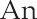 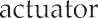 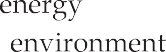 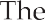 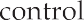 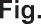 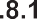 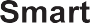 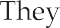 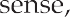 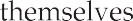 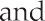 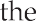 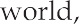 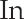 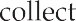 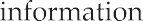 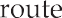 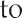 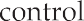 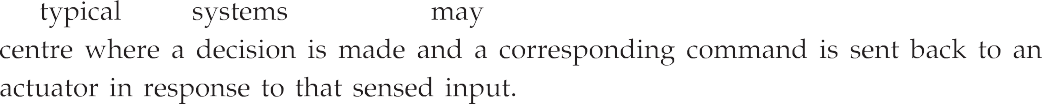 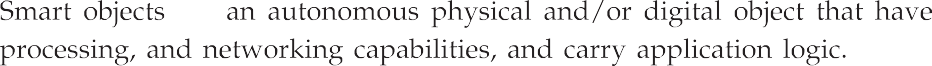 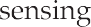 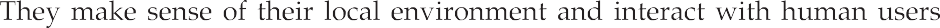 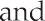 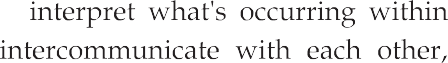 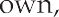 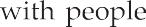 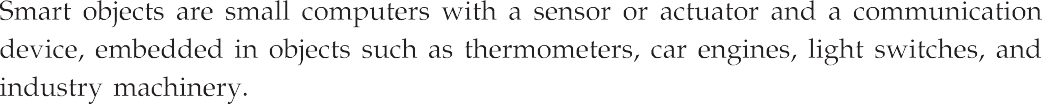 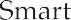 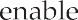 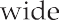 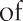 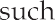 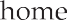 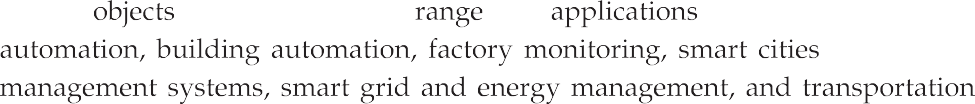 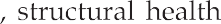 i1 recently, smart objects were realized with limited communication capabilities, such as RFID tags, but the new generation of devices has bidirectional wireless communication and sensors that  provide  real-time  data  such  as  temperature, pressure, vibrations, and energymeasurement.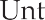 Smart objects can be battery-operated, but not always, and typically have three components: a CPU (8-, 16- or 32-bit micro-controller), memory and a low-power wireless communicationdevice.The size is small and the price islow.Advantages in designing IoT systems based on smart objects are asfollows:Energy saving is one of them. Smart objects are usually powered bybattery.The second advantage is automation. IoT smart objects are autonomous and self-governed.They operate independently and can collaborate with other objectsglobally.Challenges of Using Smart Objects:Smart objects are often constrained devices and are usually poweredby battery.Frequently they are working in real-time  mode.  These  are  the  main causes  of thechallenges.Other challenge is connectivity. Currently a large number of networking technologies are being employed in connecting physical  devices  together  and  to theInternet.Security and privacy is of big concern for smart object based IoTsystems.Diversity of communication technologies: Depending on the application and the environment in which the system is deployed,  smart  objects  can  use  a  wide  range of communicationtechnologiesCommunication Patterns used for Smart ObjectsSmart object communication patterns can be  divided  into  three  categories: one-to-one, one-to-many andmany-to-one.Smart objects have specific communication patterns based on theirapplication	often communicate over unreliable  communication  channels.  The radio transmission of a smart object with a radio transceiver  may be  disturbed  by  other radio senders in thevicinity.One-to-one communication pattern  occurs  when  one  smart  object  communicates with another smart object. The communication may involve other smart objects, however, as  the  communication  may  be  routed  through  a  network  of  smart objects. Fig 1.9.1 shows one-to-one communication in a smart objectnetwork.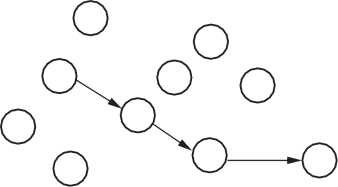 Fig. .9.1 : one-to-one communication in a smart object networkOne-to-many communication pattern is used  for  sending  messages  from  one node to several other nodes and  possibly all other nodes in the network. This can  beused,forexample,forsendingacommandtoasetofnodesinthenetwork.Fig 1.9.2 shows  one-to-many  communication  in  a smart  objectnetwork.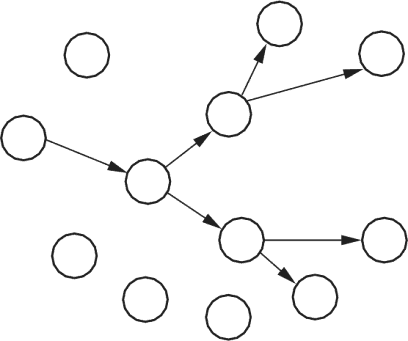 Fig.1..2	on	o-	munication  in a smart objectnetworkMany-to-one  communication  occurs  frequently  in  smart  object  networks  that collect data from the  nodes.  In  many-to-one  communication,  several  nodes  send data toward a single node. This node is often called a sink node. Fig 1.9.3 shows Many-to-one communication in a smart objectnetwork.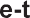 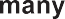 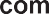 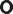 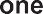 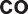 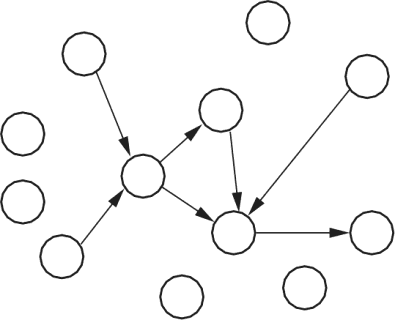 ig.1.	-t	mmunication in a smart objectnetwork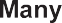 any-to-one communication can be used to collect sensor data, such as temperature data, from the nodes in the network, but it can also be used for network health status information.Nodes send periodic status reports  to  a  sink  node.  The  sink  node  then  reports the overall performance of the network to an outsideobserver.Connecting Smart ObjectsRange is one the communication criteia for smart objects. Range may  be  short, medium andlong.Short range : classical example is serial cable. It supportingupto l0meters as distance between two devices. Example of wireless technologies are and visible lightcommunication.Medium  range  :  its  range  is  10  to 100 meters.	It is main categories of IoT access technologies. Maximum distance between two devices is less than 1 mile. Example is 802.11 Wi-Fi, IEEE 802.15.4 and 802.15.4g WPAN. For wired technology, 802.3 Ethernet is anexample.Long range : here the distance is greater than 1 miles between two devices. Example of wireless technology are 2G, 3G, 4Getc.Frequency Bands :Frequency band is a specific range of frequencies in the radio  frequency  (RF) spectrum, which is divided among ranges from very  low  frequencies  (vlf)  to extremely high frequencies (ehf). Each band  has  a  defined  upper  and  lower frequencylimit.Very low frequencies (vlf) range from 3 to 30 kilohertz (kHz). Time signals and standard frequencies are among the users of thisband.Low frequencies (lf) range from 30 to 300 kHz. Fixed, maritime mobile and navigational systems and radio broadcasting are among the users of thisband.Medium frequencies (ml) range from 300 to 3000 kHz. Land, maritime mobile and radio broadcasting are among the users of thisband.High frequencies (hf) - also called shortwaves -  range  from  3  to  30  megahertz (MHz). Fixed, mobile, aeronautical and marine mobile, amateur radio, and radio broadcasting are among the users of thisband.Cellular networks operate on different  frequency  bands  including  the  450  MHz band, 700 MHz band, 800 MHz band, 900 MHz band, 1800 MHz band, 2100 MHz band, and 2600 MHzband.e industrial, scientific, and medical radio band (ISM band) refers to a group of radio bands or parts of the radio spectrum that are internationally reserved for the use of radio frequency (RF) energy intended for scientific, medical and industrial requirements rather than forcommunications.In the U.S., the 902-928 MHz, 2.4 GHz and 5.7-5.8 GHz bands were initially used for machines that emitted radio frequencies, such as RF welders, industrial heaters and microwave ovens, but not for radiocommunications.Power Consumption :IoT uses two types of devices: powered node and battery powerednode.Powered node has a direct connection to a power source and communications are usually not limited by power consumptionscriteria.Battery powered nodes bring much more flexibility. Batteries can  be  changed  or device can bereplaced.Wireless sensor nodes are battery-powered devices, since it is generally difficult or impossible to run a mains supply to their deployment site. Power to the wireless sensor nodes is usually provided through primarybatteriesPrimary batteries are typical power sources for sensor nodes. By supplying their energy at the required voltage levels, they eliminate the need for  intermediate power conditioningelectronics.When a primary battery is the single  power  source  of  a sensor  node, the amount of initially stored energy determines the node's lifetime. The main metric of  primary batteries is theirenergy density.Topology :For connecting IoT devices, three main  topologies  are  used.  They  are  star,  mesh and pee-to-peertopology.In the star network topology, a central node has a direct connection to all other nodes.In the mesh topology every node can be both an end device or a router, meaning  that each node has several links to the coordinator. This means that if one of the routers goes offline, most of the network is still intact by rerouting through the remainingrouters.Peer-to-peer topology rely on multiple full functiondevices.A network is said to be  fully  meshed  if  all  nodes  are  directly  connected  to  all other nodes,  and  partially  meshed  if  only  some  nodes  have  multiple  connections to others. Meshing to create multiple paths increases resiliency under failure, but increasescost.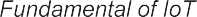 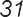 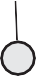 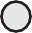 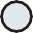 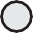 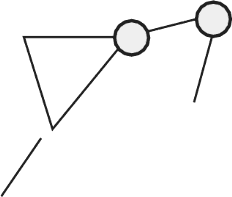 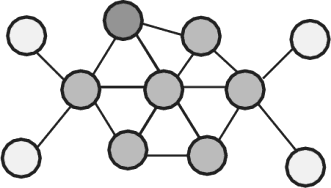 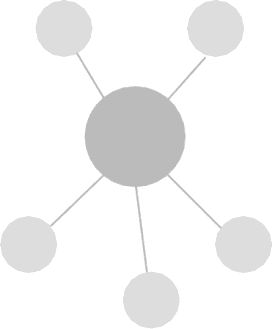 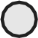 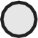 Peer-to-peer topology rely on multiple full functiondevices.A network is said to be  fully  meshed  if  all  nodes  are  directly  connected  to  all other nodes,  and  partially  meshed  if  only  some  nodes  have  multiple  connections to others. Meshing to create multiple paths increases resiliency under failure, but increasescost.Constrained DevicesFollowing are the classes of constrained nodes as defined by RFC7228ass 0 devices : They are so severely constrained in memory and processing capabilities that most likely they will not have the resources required to communicate directly with the Internet in a secure manner. Class 0 devices will participate in Internet communications with the help of larger devices acting as proxies, gateways, or servers. Class 0 devices generally cannot be secured or managed comprehensively in the traditional sense. They will most likely be preconfigured with a very small data set. For management purposes, they could answer keepalive signals and send on/ off or basic health indications.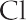 Class 1 devices are quite constrained in code space and processing capabilities,  such that they cannot easily talk to other Internet nodes employing a full protocol stack such as using HTTP, Transport Layer Security (TLS), and related security protocols and XML-based data representations. However, they are capable enough to use a protocol stack specifically designed for constrained nodes and  participate  in meaningful conversations without the help of a gateway node.  In  particular,  they can provide support for the security functions required on a largenetwork.Class 2 devices are less constrained  and  fundamentally  capable  of  supporting  most of the same protocol stacks as used on notebooks or servers. However, even these devices can benefit from lightweight and energy-efficient protocols and  from consuming less bandwidth. Furthermore, using  fewer  resources  for  networking  leaves more resources available to applications. Thus, using  the  protocol  stacks defined for  more  constrained  devices  on  Class  2  devices  might  reduce development costs and increase theinteroperability.Two Marks Questions with AnswersList the advantages of IoT. Ans. : Advantages:Improved customer engagement andcommunicationSupport for technologyoptimizationSupport wide range of datacollectionReducedwasteWhat do you mean autonomy in IoT†Ans. : Autonomy in IoT can be realized by implementing self-managing systems. Self-management is the property of  a system  to achieve  management  and  maintenance of its resources intrinsically and internally. Management and maintenance is realized through many levels of decision making.What is M2M communication†Ans. : M2M communication is a form  of  data  communication  that  involves  one  or more entities that do not necessarily require human interaction or intervention in the process ofcommunication.What are the key features of M2M communication?Ans. :Some of the key features of M2M communication sy tern are given below:Low mobility	M2M  devices  do not  move	and  if movesonly	within a certainarea.Time  controlled  :	Data   can   be   send   or  receive	only at certain pre-defined timeperiods.Time tolerant : Sometimes data transfer can bedelayed.Packet switched : Network operator to provide packet switchedservice.What is M2M device?Ans. : A device that runs application(s) using M2M capabilities and network domain functions. An M2M device is either connected straight to an  access  network  or  interfaced to M2M gateways via an M2M areanetwork.Definesensor.Ans. : Sensor converts a physical quantity into a corresponding voltage.  Sensor  is  a device that when exposed to a physical phenomenon (temperature, displacement, force, etc.) produces a proportional output signal (electrical, mechanical, magnetic, etc.).Definetransducer.Ans. : The term transducer is often used  synonymously  with  sensors.  Sensor  is  a  device that responds to a change in the physical phenomenon. On the other hand, a transducer is a device that converts one form of energy into another form of energy. Sensors are transducers when they sense one form of energy input and output in  a  different form ofenergy.Anytime any contextTransportationAnything any deviceInternet of  ThingsAnyone anybodyHealthcare and hospitalsInternet of  ThingsRobots and dronesAny place anywhereAny service any businessConnected home and officesSmart phonesAny path any network